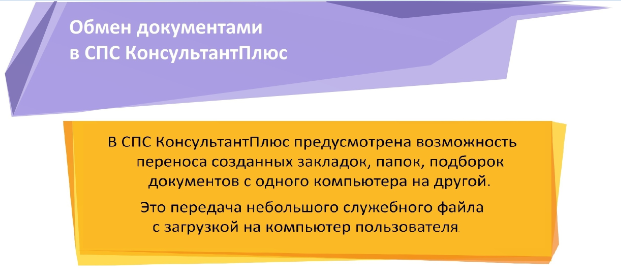 Переданный файл можно открыть на любом компьютере, где есть доступ к системе КонсультантПлюс.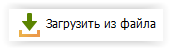 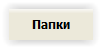 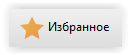 В разделевкладке                           верхней позиции окна находится кнопка 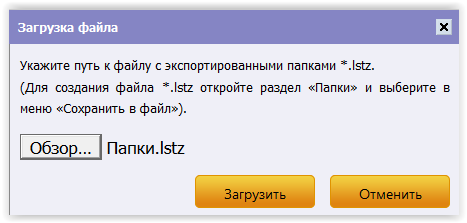 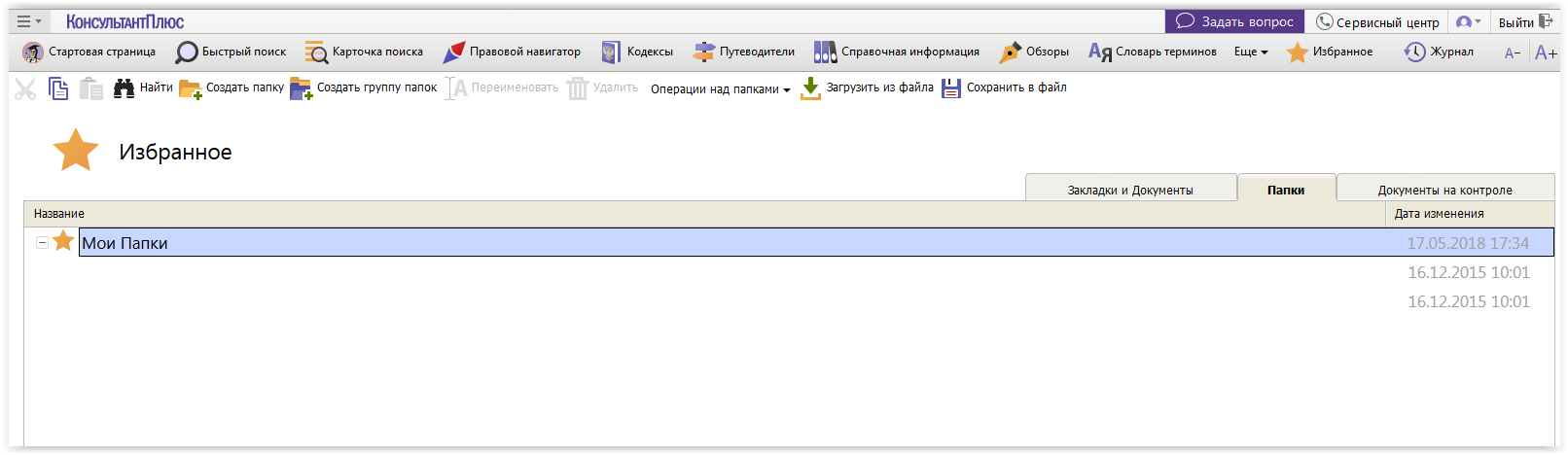 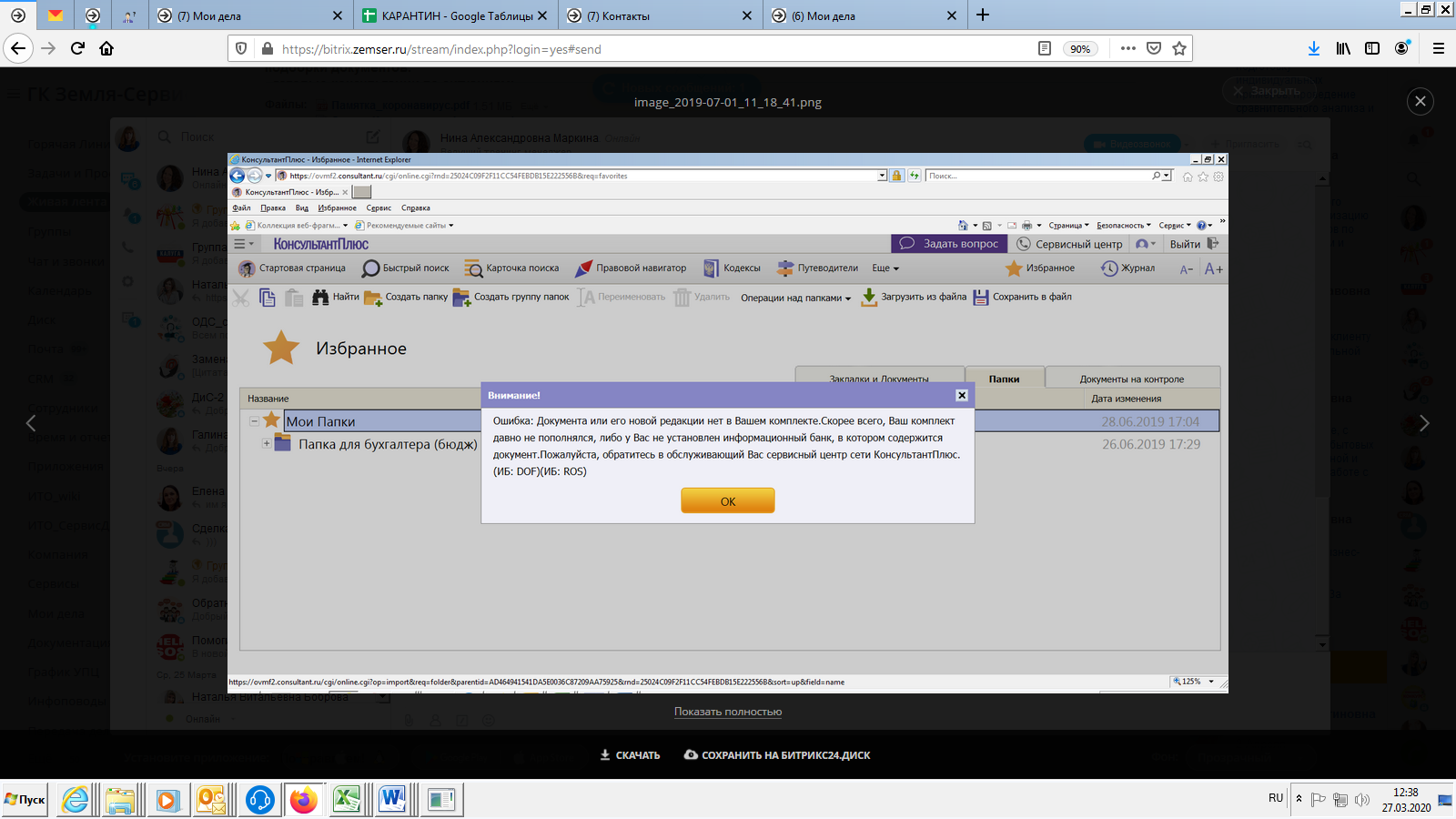 Нажать «ОК»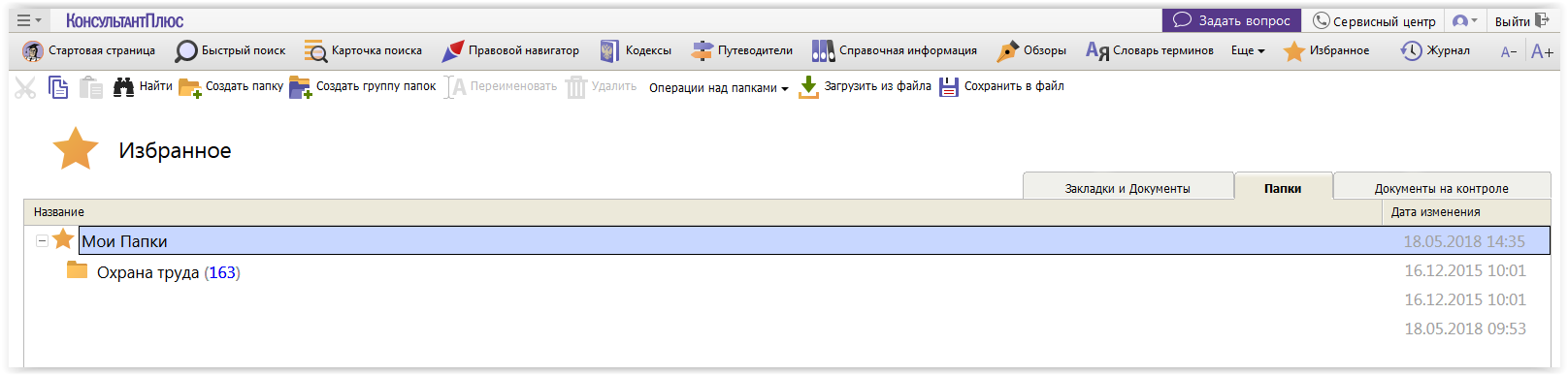 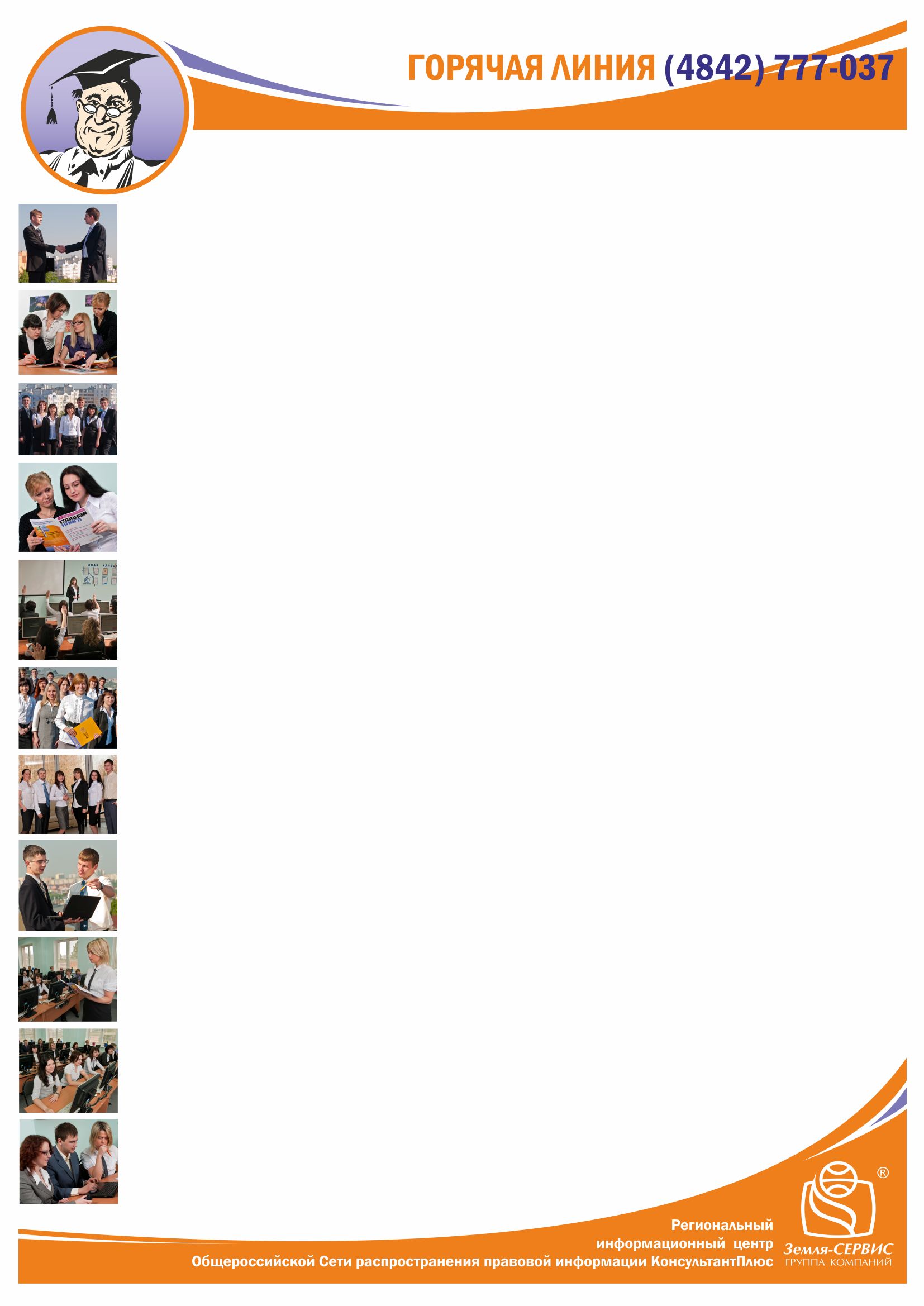 